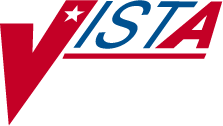 PHARMACY DATA MANAGEMENTUSER MANUALVersion 1.0September 1997(Revised October 2009)Department of Veterans Affairs Office of Enterprise Development Revision History	Each time this manual is updated, the Title Page lists the new revised date and this page describes the changes. If the Revised Pages column lists “All,” replace the existing manual with the reissued manual. If the Revised Pages column lists individual entries (e.g., 25, 32), either update the existing manual with the Change Pages Document or print the entire new manual.(This page left blank for two-sided printing.)ii	Pharmacy Data Management V. 1.0	February 2009If the orderable item being edited is matched to any dispense drugs that are in VA drug classes IM100 through IM900, an additional prompt will appear to permit mapping for the orderable item to an associated immunization file entry. This feature is introduced with the Immunizations Documentation by BCMA application in patches PSS*1*141 and PSB*3*47.Example: Editing Immunization-Related Pharmacy Orderable ItemsSelect PHARMACY ORDERABLE ITEM NAME: INFLUENZA	INFLUENZA	INJOrderable Item -> INFLUENZA Dosage Form	-> INJList all Drugs/Additives/Solutions tied to this Orderable Item? YES// <Enter>Orderable Item ->	INFLUENZA Dosage Form	->	INJDispense Drugs:INFLUENZA VACCINEAre you sure you want to edit this Orderable Item? NO// YESNow editing Orderable Item: INFLUENZA	INJOrderable Item Name: INFLUENZA// <Enter>This Orderable Item is Formulary.This Orderable Item is marked as a Non-VA Med. Select OI-DRUG TEXT ENTRY: <Enter>INACTIVE DATE:	<Enter>DAY (nD) or DOSE (nL) LIMIT: <Enter>MED ROUTE: <Enter>Note: The ASSOCIATEDIMMUNIZATION field (#9) is only presented when at least one of the dispense drugs tied to the selected orderable item is in a VA Drug Class in the IM100 to IM900 range.Immunizations are typically found in VA Drug Classes IM100, IM105, IM109, IM700 or IM900.SCHEDULE TYPE: <Enter>SCHEDULE: <Enter>PATIENT INSTRUCTIONS: <Enter>ASSOCIATED IMMUNIZATION: INFLUENZA	FLU,3 YRS	INFLUENZASelect SYNONYM: <Enter>(This page included for two-sided copying).Dispense Drug/Orderable Item Maintenance[PSS MAINTAIN ORDERABLE ITEMS]The Dispense Drug/Orderable Item Maintenance option is used for maintaining the relationship between Dispense Drugs and Pharmacy Orderable Items. Entries made at the Pharmacy Orderable Item prompts will be used by the Outpatient Pharmacy, Inpatient Medications, and CPRS packages as defaults during the medication order entry processes. If no entries are made at the “MED ROUTE” and “SCHEDULE TYPE” prompts, the software will assume the defaults of PO (oral) and CONTINUOUS, respectively.The Dispense Drug/Orderable Item Maintenance option allows the user to enter patient instructions in a language other than English. PDM does not translate English terms into another language; instead, it allows the user to enter a translation of a term. If a value has not been entered in the OTHER LANGUAGE INSTRUCTIONS field, PDM will default to the value entered in the PATIENT INSTRUCTIONS field. If the PATIENT INSTRUCTIONS field does not contain data for the selected orderable item, the system will not present default patient instructions to the user during CPRS or Outpatient Pharmacy prescription order processing.However, when building the SIG, Outpatient Pharmacy will default to the value the user input through backdoor Outpatient Pharmacy order entry.Example: Dispense Drug/Orderable Item MaintenanceFollowing the on-screen instructions of “Now editing Orderable Item,” if the orderable item being edited is matched to any dispense drugs that are in VA drug classes IM100 through IM900, an additional prompt will appear to permit mapping of the orderable item to an associated immunization file entry. This feature is introduced with the Immunizations Documentation by BCMA application in patches PSS*1*141 and PSB*3*47.Example: Editing Immunization-Related Pharmacy Orderable ItemsNote: The ASSOCIATED IMMUNIZATION field is only presented when at least one of the dispense drugs tied to the selected orderable item is in a VA Drug Class in the IM100 to IM900 range. Immunizations are typically found in VA Drug Classes IM100, IM105, IM109, IM700 or IM900.Orderable Item/Dosages Report[PSS ORDERABLE ITEM DOSAGES]The Orderable Item/Dosages Report option prints a report that displays Inpatient Medication and Outpatient Pharmacy dosages for each Pharmacy Orderable Item. These are the dosages that will display for selection through CPRS when an Orderable Item is selected through CPRS at the time an Orderable Item is selected for a medication order. Due to the length of this report, it must be queued to a printer.This option prints a report, sorted by Pharmacy Orderable Item that displays Inpatient Medication and Outpatient Pharmacy dosages for Pharmacy Orderable Items. These dosages will display for selection through CPRS when an Orderable Item is selected for a medication order.Along with each dosage that is displayed on the report, the name of the drug entry from the DRUG file (#50) that provided the dosage is displayed.Not every dosage from the DRUG file (#50) will display on this report. For example, if there are duplicate Possible Dosages for a Pharmacy Orderable Item, and there are different Dispense Units Per Dose, only the Possible Dosage with the lowest Dispense Units Per Dose will display on the report. If there are package specific Possible Dosages and Local Possible Dosages for drugs tied to the Pharmacy Orderable Item, only the Possible Dosages will display on the report because Possible Dosages always override Local Possible Dosages.In summary, this report will screen out Possible Dosages and Local Possible Dosages when appropriate, so only the dosages selectable through CPRS will display on this report.Additionally, the report will display in parenthesis the dosage, as it will appear on the Outpatient Pharmacy prescription label, if the dosage is a Possible Dosage. 	Screen Print Follows 	DateRevised PagesPatch NumberDescription10/09i, 64a-b, 65,65a-b, 66PSS*1*141Added ASSOCIATED IMMUNIZATION field to Edit Orderable Items option and Dispense Drug/Orderable Item Maintenance option. Reorganized content within sections to accommodate new information.REDACTED08/09iii-iv, 53,62a-b, 63, 81,203PSS*1*140Added DEFAULT MED ROUTE FOR CPRS field and Default Med Route For OI Report [PSS DEF MED ROUTE OI RPT] option for the enhancement of default medication route being defined for an orderable item.REDACTED07/0927-34PSS*1*131Added explanations of DEA special handling code U for sensitive drug.REDACTED05/0981PSS*1*137Added Automate CPRS Refill field to the Pharmacy System Parameters Edit [PSS MGR] option.REDACTED02/09AllPSS*1*129Pages renumbered to accommodate added pages. Pharmacy Reengineering (PRE) V.0.5 Pre-Release. Restructured Pharmacy Data Management menu:Grouped related options under the following new sub-menus: Drug Text Management, Medication Instruction Management, Medication Routes Management, and Standard Schedule ManagementAdded temporary Enhanced Order Checks Setup MenuAdded the following options: Find Unmapped Local Medication Routes, Find Unmapped Local Possible Dosages, Map Local Medication Route to Standard, Map Local Possible Dosages, Mark PreMix Solutions, Request Change to Dose Unit, and Request Change to Standard Medication RouteAdded the following reports: Administration Schedule File Report, IV Solution Report, Local Possible Dosages Report, Medication Instruction File Report, Medication Route Mapping Report, Medication Route Mapping History Report, and Strength Mismatch ReportUpdated Table of Contents, Index, and Glossary REDACTED09/97Original Release of User Manual